Bewerbung als Managerin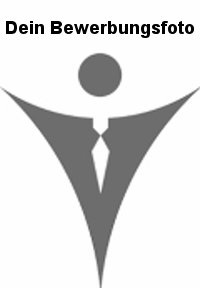 